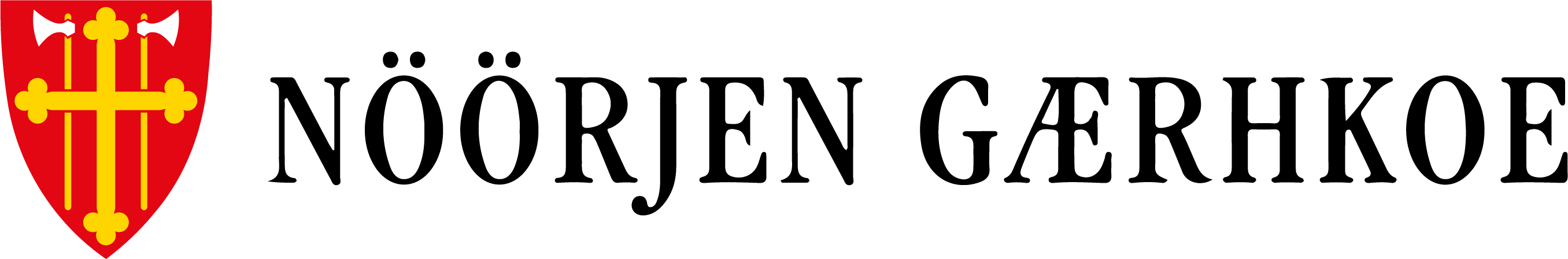 Jupmele-gaagkestimmien njoelkedasseTjåanghkoe1  Jupmele-gaagkestimmien åvtelenAlmetjh maehtieh gærhkose båetedh aerebe goh jupmele-gaagkestimmie aalka, sjeavohth tjahkasjidh, tjoevkesem båaltajehtedh jïh rohkelidh.Gærhkoen bealloeh tjuejiehDaelie jallh gåalmede lïhtsen (3 Heelsege) mænnagan Klahke-liturge jallh liturge jupmele-gaagkestimmien bïjre bæjjohte.Bæjjoehtimmie naemhtie galhkoe:KL/L  | Dellie edtjebe Jupmelen uvte sjeavohth årrodh.Sjeavohts boelhketje.Bealloe tjuaja golmen aejkienJeenemasth gosse åålmege edtja tjåadtjodh, dellie naestie (*) tjaalasovveme.* 2  Aalkoe-saalmeLaavlome jallh musihke mij sjeahta, maahta preludijumine årrodh. Prosesjovne båata gosse preludijume jïh/jallh gosse aalkoe-saalme aalka. Dïhte gie prosesjovne-kroessem guadta, åvte-gietjesne vaadtsa, jïh dellie dah båetieh gïeh tjoevkem, laavkome-tjaetsiem, laejpieh jïh vijnem jïh aejlies gærjam guedtieh.Åålmege tjåådtje gosse prosesjovne båata jïh gosse aalkoe-saalmem lååvle jïh Heelsegen mearan.* 3  HeelsegeGosse laavkome, dellie voestes jallh mubpie rohkelasse veeljesåvva. Jïh dellie liturge maahta jiehtedh: Gieries åålmege:L | Aarmoe jïh raeffie Jupmielistie, mijjen Aehtjeste, jïh Åejvie Jeesus Kristusistie.jallhL | Mijjen Åejvie Jeesus Kristusen aarmoe jïh Jupmelen gieriesvoete jïh Aejlies Voejkenen ektievoete dijjine årroeh.jallhL | Aehtjien () Baernien jïh Aejlies Voejkenen nommesne.jallhL | Aehtjien () Baernien jïh Aejlies Voejkenen nommesne: Mijjen sjugniedæjja, lutniestæjja jïh hïegke-vedtije.Åålmege tjihkede.Jis liturge jallh klahke-liturge ij leah aerebe gyrhkesjimmien bïjre bæjjoehtamme, dellie maahta daelie bæjjoehtidh.4  Aalkoe-rohkelasseVuartesjh Aalkoe-rohkelassh jïh veeljh dejstie.KL | Rohkelibie. jallh 1KL | Jupmele, dov aejlies gåatan libie tjaangeme dåastoehtidh dam maam datne sïjhth mijjese vedtedh.Rïhpesth mijjen vaajmojde guktie mijjen jaahkoe dutnjien orreståvva.jallh 2KL | Aejlies Jupmele, dov ååredæjjan uvte libie tjåanghkenamme dov gieriesvoetem jïh rïektesvoetem dåastoehtidh.Raajh dov Voejkenem mijjese, jïh rïhpesth mijjen vaajmojde guktie dåastoehtibie dam maam datne mijjese vadtah. Baajh dov baakoem mijjen vaajmose sjïdtedh guktie Kristuse mijjesne jeala, jïh mijjieh datnine aktanibie jïh datnem gaajhkine dïenesjibie.jallh 3KL | Buerie Jupmele, datne guhte hïegkem gaajhkide vadteme mah jielieh, datnem heevehtibie eatnemen tjaebpiesvoeten åvteste jïh gaajhki åvteste mah vuesiehtieh datne boerehke.Dov ååredæjjan uvte rohkelibie: Rïhpesth mijjen bieljide guktie goltelibie gosse soptsesth. Vedtieh mijjese vaajmoeh mah datnem dov buerievoeten åvteste gijhtieh. Vedtieh njoektjemh jïh gïeth mah dov åavtoej bïjre vïhnesjieh. KL | Jupmele, rohkelibie.G | Aamen.5  Sådtoe-boejhkesjimmieSådtoe-boejhkesjimmie daelie jallh goh lïhtse 17 Åålmegen rohkelassh.Sådtoe-boejhkesjimmie naemhtie aalka:L | Jupmelen uvte boelvestibie jïh mijjen sådtojde boejhkesjibie.jallhL | Jupmelen uvte boelvestibie jïh Jupmelem birrebe edtja sådtojde mijjeste luejhtedh.jallhL | Mijjen sådtojde boejhkesjibie juktie leajhtadibie Jupmele åårmege lea.jallhL | Jupmelem birrebe edtja sådtojde mijjeste luejhtedh juktie leajhtadibie Jupmele åårmege lea.Sjeavohts boelhketjeLiturge boelveste mearan sådtojde boejhkesje jïh sjeavohth lea. Åålmege aaj maahta boelvestidh. jallh aG | Jupmele, aarmodh mannem!Dov vööste leam sådtoedamme jïh mov lïhkesadtjem beahteme – dejnie maam ussjedamme jïh soptsestamme jïh dorjeme 
jïh dejnie maam im leah dorjeme.Luejhtieh mov sådtojde manneste Jeesus Kristusen gielhtie.Orresth mov vaajmoem jïh vedtieh faamoem orre jieliemasse dov Aejlies Voejkeninie.jallh bG | Jupmele, aarmodh mannem!Luejhtieh sådtojde manneste Jeesus Kristusen gielhtie.Orresth mov vaajmoem jïh vedtieh faamoem orre jieliemasse dov Aejlies Voejkeninie.jallh cG | Jupmele, datne mijjem damth jïh eahtsah. Datne sïjhth mijjieh edtjebe sinsitniem jïh eatnemem hoksedh.Daejrebe datnem libie beahteme jïh dov vuestie meadteme.Luejhtieh sådtojde mijjeste jïh viehkehth mijjem Jeesusen gielhtie.jallh dG | Aejlies Jupmele, mijjen sjugniedæjja, vuartesjh mijjem aarmojne.Mijjieh datnem jïh dov stillemidie meadteme.Luejhtieh mijjen sådtojde mijjeste Jeesus Kristusen gielhtie.Baajh mijjem datnem dïenesjidh jïh sjugniedimmiem vaarjelidhjïh lïhkesadtjem gieriesvoetine gaavnesjidh.Åålmege maahta aaj 1977-njoelkedassen sådtoe-boejhkesjimmiem utnedh.Aejlies Jupmele, elmierïjhken Aehtjie, vuartesjh munnjien aarmolesvoetesne. 
Sådteres almetje leam gie datnem meadteme åssjalommesigujmie, baakoejgujmie, dahkoegujmie jïh vaajmosne damtem dam mij nåake.Arhph mannine Jeesus Kristusen gielhtie.Luejhtieh sådtojde manneste jïh viehkehth mannem datneste våavkasjidh
jïh ajve datnem iehtsedh.Åålmege muvhtene maahta jeatjah boejhkesjimmiem boejhkesjidh goh akte daejstie mah daesnie leah. Liturge maahta daelie dååjvehtasse-baakoem lohkedh.L | Aejlies gærjesne tjaalasovveme: Gosse mijjen sådtojde boejhkesjibie, dellie Jupmele stynkehke jïh rïektesvoetesne guktie mijjen sådtojde luajhta jïh mijjem reejnie gaajhkijste mah eah staaran leah. 1 Jåhha 1,9jallhL | Dan jïlle goh elmien jissie dan faamohke Åejvien aarmoe dejtie gïeh jïjtjemse goltelieh. Dan guhkie goh luvlede jallese, dan gåhkese mijjen sådtojde voelkehte. Saalm 103,11-126  Aanoehtimmie KYRIJE jïh 7 Heevehtimmie GLORIJAKyrije jïh Glorija lååvlesuvviehG | Kyrije eelejsån, Jupmel-aehtjie, aarmodh. Kriste eelejsån, Kristuse åejvie, aarmodh. Kyrije eelejsån, Aejlies Voejkene, aarmodh.L/KL | Earoe Jupmielasse jallatjommesisnieÅå| jïh eatnamasse raeffie, almetjidie guhth Jupmelen lyjhkedisnie. Heevehtibie, gyjhtelibie, rohkelibie, earoehtibie. Aamen.Laavkome jeenemasth aejkien daelie.8  Biejjien rohkelasseBiejjien rohkelasse maahta heajhtasovvedh. Liturge maahta rohkelassem laavlodh jallh lohkedh.Vuartesjh Biejjien rohkelasshRohkelasse naemhtie aalka:L | Rohkelibie.Rohkelasse naemhtie galhkoe:Åå | Aamen.Jupmelen baakoeMuvhtene sjeahta göökte bijpele-teksth lohkedh jïh muvhtene aktem tekstem lohkedh. Dellie låhkede lïhtse (10 Saalme) maahta heajhtasovvedh. Åålmege tjåådtje gosse vaentjele lohkesåvva, jïh tjahkesje gosse mubpieh bijpele-teksth lohkesuvvieh.L/KL | Jupmelen baakoem goltelibie.9   Voestes lohkemeBåeries testamenten luvhtieKL | Naemhtie …..  tjaalasovveme.Lohkeme naemhtie galhkoe:KL | Naemhtie Jupmelen baakoe.10  SaalmeSaalme jallh laavlome laavlome-krirreste jallh sjeavohts boelhketjh lohkemen gaskoeh.11  Mubpie lohkemeLohkeme orre testamenten luvhtie, mohte ij vaentjeli luvhtie.KL | Naemhtie …..  tjaalasovveme.Lohkeme naemhtie galhkoe:KL | Naemhtie Jupmelen baakoe.*12 VaentjeleHallelujaAerebe goh vaentjele lohkesåvva, åålmege halleluja-saalmem jallh åenehks saalmem halleluja-vïersine lååvle. Vaentjele-prosesjovne gosse sjeahta. Åålmege tjåådtje jïh lååvle gosse prosesjovne båata aejlies gærjine jïh tjoevkine.Vaentjele-lohkemeL/KL | Naemhtie …-n vaentjielisnie tjaalasovveme:Lohkeme naemhtie galhkoe:L/KL | Naemhtie aejlies vaentjele.ResponseÅålmege maahta halleluja-saalmem jallh åenehks saalmem halleluja-vïersine vihth lååvledh. 13  PrïejhkePrïejhke maahta naemhtie galhkedh:L | Earoe Jupmel-aahtjan, Baarnan jïh Aejlies Voejkenasse,
gie lij, lea jïh edtja årrodh aajnehke saetnies Jupmele ihkuvistie ihkuvasse.jallhL | Earoe Jupmel-aahtjan, Baarnan jïh Aejlies Voejkenasse: Mijjen sjugniedæjja, lutniestæjja jïh hïegkevedtije. Dellie åenehks saalme, musihke jallh sjeavohts boelhketje. *14  Jaahkoe-bæjhkoehtimmie CREDOGosse laavkome, åålmege maahta dellie aejlies jaahkoem bæjhkoehtidh.KL/L | Bæjhkoehtibie mijjen aejlies jaahkoem.G | Manne Jupmel-aahtjan jaahkam, faamohkommes
elmien jïh eatnemen sjugniedæjjese.

Manne Jeesus Kristusasse jaahkam,
Jupmelen aajnehke Baarnan, mijjen åajvan
gie Aejlies Voejkeninie åedtjine sjïdti, Maarja nïejteste reakadi,
Pontius Pilatusen baelien njåvtasovvi, kroessese noeresovvi, jeemi jïh kroeptese bïejesovvi, våålese jaemede-rïjhkese vöölki,
gåalmeden biejjien jaemiedistie tjuedtjieli, bæjjese alman vöölki,
Jupmelen, faamohkommes Aehtjien, åelkies bielesne tjahkan,
gubpede vihth edtja bååstide båetedh, jielije jïh åemie almetjidie dööpmedh.

Manne Aejlies Voejkenasse jaahkam, gærhkoen aejlies ektievoetese,
aejlies almetji tjåanghkenæmman, sådtoej luejhtiemasse,
åedtjien tjuedtjielæmman jïh ihkuven jieliemasse.
Aamen. Aposteli jaahkoe-bæjhkoehtimmiejallhG | Aajnehke Jupmielasse jaehkebe, faamohkommes Aahtjan, 
gie elmiem jïh eatnemem sjugniedamme jïh gaajhkem maam vuejnebe jïh maam ibie vuejnieh.Aajnehke Åajvan, Jeesus Kristusasse, Jupmelen aajnehke Baarnan jaehkebe, 
gie aejkiej åvteli Aehtjeste reakadi, 
gie Jupmele Jupmielistie lea, tjoevke tjoevkeste, 
saetnies Jupmele saetnies Jupmielistie, reakadamme, ij sjugniedovveme
jïh goh Jupmel-aehtjie lea. Altasinie gaajhke sjugniedovveme.
Mijjen gaavhtan jïh mijjen gorredimmien gaavhtan elmeste våålese bööti,
Aejlies Voejkeninie jïh Maarja nïejteste sïejhme almetjinie reakadi.
Pontius Pilatusen baelien noeresovvi, njåvtasovvi jïh kroeptese bïejesovvi, 
gåalmeden biejjien tjuedtjieli guktie tjaalasovveme, bæjjese alman vöölki, 
Jupmel-aehtjien åelkies bielesne tjahkan, gubpede vihth hearlohkevoetesne bååstide båata jielije jïh åemie almetjidie dööpmedh. 
Altese rïjhke ihkuven aajkan.Aejlies Voejkenasse jaehkebe, gie Åejvine lea jïh jealadahta. 
Aehtjeste jïh Baerneste lea, 
Aehtjine jïh Baernine aktine heevehtåvva jïh earoehtåvva jïh baajeme profeetide jïjtse bïjre soptsestidh. 
Aajnehke, aejlies, sïejhme jïh apostolihke gærhkose jaehkebe.
Aajnehke laavkomem sådtoej luejhtiemasse bæjhkoehtibie.
Åedtjien tjuedtjielæmman jïh jielemem båetije veartanisnie vuertebe. Aamen. Nikenen jaahkoe-bæjhkoehtimmie15  SaalmeSaalme daelie jallh lïhtse 13 Prïejhken jïh lïhtse 14 Jaahkoe-bæjhkoehtimmien giske.16  BïevneshBïevnesh daelie jallh gosse sjeahta jïh guktie sjeahta.17  Sådtoe-boejhkesjimmieDaelie jallh goh lïhtse 5 Sådtoe-boejhkesjimmie.Liturge maahta jiehtedh:L | Mijjen Åejvie Jeesus Kristuse jeahta: Iehtsieh Åejviem, jïjtjedh Jupmelem, abpe jïjtjedh vaajmojne, abpe jïjtjedh sealojne jïh abpe jïjtjedh jiermine! Daate stööremes jïh voestes båvroe. Mubpie båvroe seamma stoere: Iehtsieh jïjtjedh lïhkesadtjem guktie jïjtjemdh eahtsah!  Meehte 22, 37–39Sådtoe-boejhkesjimmie naemhtie aalka:L | Jupmelen uvte boelvestibie jïh mijjen sådtojde boejhkesjibie.jallhL | Boelvestibie jïh Jupmelem birrebe edtja sådtojde mijjeste luejhtedh.jallhL | Mijjen sådtojde boejhkesjibie juktie leajhtadibie Jupmele åårmege lea.jallhL | Jupmelem birrebe edtja sådtojde mijjeste luejhtedh juktie leajhtadibie Jupmele åårmege lea.Sjeavohts boelhketjeLiturge boelveste mearan sådtojde boejhkesje jïh sjeavohth lea. Åålmege aaj maahta boelvestidh. jallh aG | Jupmele, aarmodh mannem!Dov vööste leam sådtoedamme jïh mov lïhkesadtjem beahteme – dejnie maam ussjedamme jïh soptsestamme jïh dorjeme 
jïh dejnie maam im leah dorjeme.Luejhtieh mov sådtojde manneste Jeesus Kristusen gielhtie.Orresth mov vaajmoem jïh vedtieh faamoem orre jieliemasse 
dov Aejlies Voejkeninie.jallh bG | Jupmele, aarmodh mannem!Luejhtieh sådtojde manneste Jeesus Kristusen gielhtie.Orresth mov vaajmoem jïh vedtieh faamoem orre jieliemasse 
dov Aejlies Voejkeninie.jallh cG | Jupmele, datne mijjem damth jïh eahtsah. Datne sïjhth mijjieh edtjebe sinsitniem jïh eatnemem hoksedh.Daejrebe datnem libie beahteme jïh dov vuestie meadteme.Luejhtieh sådtojde mijjeste jïh viehkehth mijjem Jeesusen gielhtie.jallh dG | Aejlies Jupmele, mijjen sjugniedæjja, vuartesjh mijjem aarmojne.Mijieh datnem jïh dov stillemidie meadteme.Luejhtieh mijjen sådtojde mijjeste Jeesus Kristusen gielhtie.Baajh mijjem datnem dïenesjidh jïh sjugniedimmiem vaarjelidhjïh lïhkesadtjem gieriesvoetine gaavnesjidh.Åålmege maahta aaj 1977-njoelkedassen sådtoe-boejhkesjimmiem utnedh.Aejlies Jupmele, elmierïjhken Aehtjie, vuartesjh munnjien aarmolesvoetesne. 
Sådteres almetje leam gie datnem meadteme åssjalommesigujmie, baakoejgujmie, dahkoegujmie jïh vaajmosne damtem dam mij nåake.Arhph mannine Jeesus Kristusen gielhtie.Luejhtieh sådtojde manneste jïh viehkehth mannem datneste våavkasjidh
jïh ajve datnem iehtsedh.Åålmege muvhtene maahta jeatjah boejhkesjimmiem boejhkesjidh goh akte daejstie mah daesnie leah. Liturge maahta daelie dååjvehtasse-baakoem lohkedh.L | Aejlies gærjesne tjaalasovveme: Gosse mijjen sådtojde boejhkesjibie, dellie Jupmele stynkehke jïh rïektesvoetesne guktie mijjen sådtojde luajhta jïh mijjem reejnie gaajhkijste mah eah staaran leah. 1 Jåhha 1,9jallhL | Dan jïlle goh elmien jissie dan faamohke Åejvien aarmoe dejtie gïeh satnem goltelieh. Dan guhkie goh luvlede jallese, dan gåhkese mijjen sådtojde voelkehte. Saalm 103,11-1218  Åålmegen rohkelasshVuartesjh rohkelasse-aamhtside, sjïere rohkelasse-vuekide, tjaaleldh rohkelasside jïh litanijidie.Åålmege maahta rohkelassh tjaeledh jallh tjaalaldihkie rohkelassh utnedh. Eeremasth klahke-liturge rohkelasside låhka. Jeatjebh maehtieh rohkelassh lohkedh.Fïerhte rohkele-boelhketje maahta naemhtie galhkedh:KL/L | Jupmele, naemhtie rohkelibie.jallhKL/L | Jupmele, dam rohkelibie.Dïhte gie rohkele, rohkelasside låhka jallh lååvle.Åålmege maahta rohkelassh tjaeledh. Daaj aamhtsi bïjre maehtieh tjaeledh:Veartenen almetji jïh nasjovni åvteste.Mijjen nasjovnen jïh almetji åvteste.Veartenen gærhkoen jïh mijjen nasjovnen gærhkoen åvteste.Mijjen åålmegen, fuelhkiej jïh tjïelten åvteste.Daaletje barkoen jïh tjoeperdimmien åvteste.Rohkelasse maahta naemhtie aelkedh:KL/L | Rohkelibie gærhkoen jïh veartenen åvteste.Åålmegen vaestiedimmieFïerhten rohkelassen mænngan åålmege maahta vaestiedimmiem lohkedh.jallh 1Åå| Åejvie, govlh mijjen rohkelassh.jallh 2Åå| Govlh mijjen rohkelassh. Govlh mijjen rohkelassh. Vaajt dov rïjhke båata, vaajt dov syjhtedassh sjædta. Govlh mijjen rohkelassh.jallh 3Åå| Åejvie, govlh mijjen rohkelassh.jallh 4Åå| Åejvie, mijjen Jupmele, govlh gosse rohkelibie. 
Minngemes rohkelassen mænngan gaajhkesh laavloeh Aamen.  Mujhtebe dam/dejtie gie/gïeh sealadamme, jïh rohkelibie dej åvteste gïeh sorkeminie.Åålmege maahta åålmegen rohkelassi mænngan dam/dejtie mujhtedh gie/gïeh juvlelgamme minngemes aejkien mænngan gosse åålmege tjåenghkesne lij.KL/L | Tjuedtjielibie jïh mujhtebe dam gie/dejtie gïeh juvlelgamme minngemes aejkien mænngan gosse åålmege tjåenghkesne lij.Åålmege tjuedtjele. Klahke-liturge jallh liturge nommem/nommide låhka. Sjeavohts boelhketje.KL/L | Jupmele, bïhkedh mijjem buejhkiehtidh man åenehke mijjen jieleme guktie vijsies vaajmoem åadtjobe.  Saalm 90,12jallhKL/L | Jeesuse jeahta: «Manne leam tjuedtjielimmie jïh jielede. Dïhte gie munnjien jaahka, jeala jalhts jaama.» Jåhha 11,25jallh (N13: 872,5, T Svein Ellingsen) Dellie daate rohkelasse jallh jeatjah rohkelasse lohkesåvva:KL/L | Åårmegs Jupmele, soelkedh dejtie gïeh sorkeminie jïh årroeh dej luvnie båetije biejjide.Åålmege maahta vaestiedidh guktie vaestiedi gosse åålmege rohkeli.19 Åålmegen sjïeleÅålmege maahta daelie sjïeledidh jallh gosse saalmem maalestahken åvtelen lååvle jallh gosse jupmele-gaagkesimmie galhkoe.Gosse sjïeledamme, liturge maahta naemhtie rohkelidh:L | Ihkuven Jupmele, dov lea eatneme jïh gaajhke mij desnie. Gaajhkem maam utnebe, dov lea, jïh destie sjïeledibie.G jallh L | Dåastohth mijjem jïh mijjen sjïelide Jeesusen gielhtie. Aamen.Gosse ij naan maalestahke leah, dellie liturge 24. lïhtsine (24 Saalme) lissehte.Aejlies maalestahke20 Maalestahken åvtelenSaalmeÅålmege maahta daelie sjïeledidh. Liturge laejpiem laejpie-gaerese beaja jïh vijnem gåasese gurkie.Gosse sjïeledimmie galhkeme, dellie liturge rohkele:L | Bueriesjugniedimmien Jupmele, dov lea eatneme jïh gaajhke mij daesnie. Gaajhke maam utnebe, dov lea. Destie mij dov lea, sjïeledibie. Ektedh dov åålmegem gïeh ovmessie sijjesne årroeminie jïh ovmessie gïelh soptsesteminie. Ektedh mijjem sinsitnine jïh Åejvie Jeesus Kristusinie guktie gernieh laejpesne aktanieh jïh vijnemuerjieh vijnesne aktanieh. G jallh L | Dåastohth mijjem jïh mijjen sjïelide Jeesusen gielhtie. Aamen.jallhL | Ihkuven Jupmele, dov lea eatneme jïh gaajhke mij desnie. Gaajhkem maam utnebe, dov lea, jïh destie sjïeledibie.G jallh L | Dåastohth mijjem jïh mijjen sjïelide Jeesusen gielhtie. Aamen.*21 | Gyjhtelassh jïh rohkelasshMaalestahken rohkelasseHeelsege PREFASJOVNEL lååvle jallh jeahta | Jupmele dijjine aktine.Åå tjuedtjele jïh lååvle | Jïh Jupmele datnine aaj.L | Lutnjede vaajmojde!Åå lååvle| Jupmielasse vaajmojde lutnjebe.L | Gijhtebe Jupmelem.Åå lååvle| Reaktoe hov nimhtie.Aalkove heevehtasse PREFASJOVNELiturge aalteren vuestie jarkele jïh prefasjovnem lååvle jallh rohkele.Jupmelen golmelaaketje biejjiehL | Saetniesvoetesne vyörtege jïh rïektes lea veaksahkommes Jupmelem, ihkuven Aehtjiem, gijhtedh Jeesus Kristusen, mijjen Åejvien gielhtie. Jeesusem seedtih veartenem gorredidh guktie mijjieh altese jaememen gielhtie maehtebe sådtojste luajhtasovvedh jïh altese tjuedtjielimmien gielhtie ihkuven jieledem åadtjodh. Eengkelh jïh åålmege elmierïjhkesne jïh eatnamisnie altese gielhtie dov hearlohkevoetem heevehtieh. Dejgujmie aktine mijjieh aaj datnem heevehtibie:jallhL | Saetniesvoetesne vyörtege jïh rïektes lea veaksahkommes Jupmelem, ihkuven Aehtjiem, gijhtedh Jeesus Kristusen, mijjen Åejvien gielhtie. Jeesuse jielije laejpine lea gie elmierïjhkeste båata jïh veartanasse hïegkem vadta guktie dïhte gie altasasse båata, ij galkh nealkodh jïh fïereguhte gie altasasse jaahka, ij galkh gajhkelovvedh. Eengkelh jïh åålmege elmierïjhkesne jïh eatnamisnie altese gielhtie dov hearlohkevoetem heevehtieh. Dejgujmie aktine mijjieh aaj datnem heevehtibie:Aejlies SANCTUSG laavloeh | Aejlies, aejlies, aejlies hov Jupmele Sebaot. Altese hearlohkevoete abpe eatnemem deavhta. Hosianna jallatjommesisnie. Bueriesjugniedassh altasasse gie Jupmelen nommesne båata. Hosianna jallatjommesisnie.Maalestahken baakoeh VERBAL | Mijjen Åejvie, Jeesus Kristuse, dan jïjjen goh beahtasovvi,dellie laejpiem vaalta, gæjhta, dam tsååpke, 
learoehkidie vadta jïh jeahta:
Vaeltede daam, byöpmedidie! 
Daate mov åedtjie mij dijjese vadtasåvva. 
Darjode daam guktie mannem mujhtede.Gåasem aaj vaalta beapmoej mænngan, 
gæjhta, vadta jïh jeahta:
Jovkede gaajhkesh daestie. Daate gåase lea orre sjïehtedimmie mov vïrrine, mij edtja galkedh dijjen sådtoej gielhtie. Gosse daam jovkede, mujhtede mannem.Åålmege maahta daelie jiehtedh jaahkoe mysterijume lea.Jaahkoen mysterijumeL | Jaahkoen mysterijume stoere.G | Kristuse jeemi. Kristuse tjuedtjieli. Kristuse vihth bååstide båata. Earoe Kristusasse juktie gieriesvoete jaemiedistie veaksahkåbpoe.L/KL lååvle jallh jeahta | Åårmegs Jupmele, aavosne heevehtibie daam maalestahkem jïh gijhtebe dov Baernien ellies sjïeledimmien åvteste, jïh jaehkebe dov Baernie goh vitnije jaemiedistie tjuedtjielamme jïh bæjjese Aalman vualkeme, jïh mijjieh vuertebe edtja hearlohkevoetine bååstide båetedh. Dutnjien rohkelibie: Dievhtieh mijjem dov Voejkeninie jïh gieriesvoetine guktie maehtebe Kristusem vuejnedh gosse almetjem vuejnebe gie nealoeminie jïh gajhkelovveminie. Ööhpehth mijjem sinsitniem iehtsedh guktie Kristuse mijjem eahtseme, jïh baajh mijjem dov ellies rïjhkese tjåanghkenidh.jallhL/KL lååvle jallh jeahta | Jupmele, dievhtieh mijjem dov Voejkeninie. Faerhmesth mijjem guktie gieries tjidtjie maanide faerhmeste. Lutnjesth viesjies almetjidie jïh bïepmehth buerie vadtesigujmie dejtie gïeh nealkoeminie.Mijjen AehtjieG | Mijjen Aehtjie guhte leah Elmierïjhkesne.Baajh dov nommem aejliestovvedh. Baajh dov rïjhkem båetedh. Baajh dov syjhtedem eatnamisnie sjïdtedh guktie Elmierïjhkesne. Vedtieh mijjese daan biejjien mijjen fïerhten beajjetje laejpiem.Luejhtieh mijjeste maam mijjieh meadteme guktie mijjieh luejhtebe dejstie guhth mijjese meadteme. Aellieh luejhtieh mijjem gïehtjelimmiej sïjse,vaallah vaarjelh mijjem bahheste. Juktie rïjhke lea dov, faamoe jïh earoe ihkuven aajkan. Aamen.*22  Aejlies maalestahkeÅålmege tjåådtje goske almetjh edtjieh maalestahkem dåastoehtidh.Jupmelen raeffie PAXL jeahta | Jupmelen raeffie dijjine.Åå| Jupmelen raeffie datnine.Liturge jallh klahkeliturge maahta lissiehtidh:L/KL | Fïereguhte maahta gïetem raeffesne geelkedh.Almetjh gïetem gelkieh jïh jiehtieh «Jupmelen raeffie» jallh maam joem mij sjeahta.Liturge maahta dellie jiehtedh:Laejpiem tsåapkodhL | Laejpie maam tsåapkobe, Kristusen åedtjiem vadta. Juktie akte laejpie lea, mijjieh akte åedtjie.Jupmelen Laampe AGNUS DEIG laavloeh | Jupmelen laampe, datne gie gaajhkh almetji sådtoeh guadtah, aarmodh mijjem!Jupmelen laampe, datne gie gaajhkh almetji sådtoeh guadtah, aarmodh mijjem!Jupmelen laampe, datne gie gaajhkh almetji sådtoeh guadtah, vedtieh mijjese raeffiem!Liturge maahta daelie jallh „Agnus Dei“-n åvtelen, jiehtedh:L | Båetede juktie gaajhke riejries.MaalestahkeSaalme jallh tjïerte-laavlome jallh sjïehteles musihke maalestahken mearan.Dïhte gie laejpiem jïh vijnem vadta, jeahta:Kristusen åedtjie dutnjien vadtasovveme. Kristusen vïrre dutnjien vadtasovveme.Maahta aaj naemhtie jiehtedh: Daate Jeesusen åedtjie. Daate Jeesusen vïrre.Jis gie akt båata jïh vuesehte satne ij sïjhth laejpiem jïh vijnem dåastoehtidh, bueriesjugniedåvva. Dïhte gie laejpiem guadta, gïetem almetjen nïlle beaja jallh kroessem tjaala mearan bueriesjugnede.Liturge maahta naemhtie jiehtedh:Jupmele datnem bueriesjugnede jïh vaarjele jïh datnem ihkuve jieliedasse vaedtsehte.Maalestahken mænngan:L jeahta | Jeesus Kristuse gie kroessese noeresovvi jïh jaemiedistie tjuedtjieli, jïjtse åedtjiem jïh vïrrem gaajhki mijjen sådtoej dïehre vadteme.G (jallh L) | Mijjem nænnoste jïh viehkehte rïekteslaakan jaehkedh guktie ihkuve jieledem åadtjobe.L | Jupmelen raeffie dijjine.23  Aejlies maalestahken galhkemeLiturge aalterem sjyöke. Gåasem jïh gaeriem lijnine gaptjede.GyjhtelasseLiturge jallh klahkeliturge maahta jiehtedh jallh laavlodh:L/KL | Gijhtebe jïh rohkelibie.Liturge jallh klahkeliturge maahta daam rohkelassem laavlodh:L/KL | Elmierïjhken Aehtjie, datnem gijhtebe dov buerie vadtesi åvteste.Vaarjelh mijjem daaj vadtesigujmie, ektedh mijjem dov gieriesvoetine jïh nænnosth mijjen håhkoem ihkuve jieleden bïjre dov Baernien, Jeesus Kristusen gielhtie.Åå| Aamen.jallhL/KL | Vijsiesvoeten Jupmele, datnem gijhtebe maalestahken gïengele tjeakoesvoeten åvteste: Laejpiem maam libie tsööpkeme, aktelaaketje lea. Dov Baernie jïjtse hïegkem vedtieji gaajhken veartenen åvteste jïh gaajhki almetjetjïerti åvteste. Datnem birrebe:G jallh L/KL | Baajh mijjem govledh tjåarvehtassem maam datne govleme, vuejnedh dam neavroem maam datne vuajneme jïh lïhkesadtjem iehtsedh guktie jïjtjemem iehtebe.jallhL/KL | Åårmegs Jupmele, datnem gijhtebe, datne gie laejpine jïh vijnine mijjese Jeesus Kristusen vitnemem jaemeden vuestie vadteme. Datnem birrebe:A jallh L/KL | Nænnosth mijjem dov Voejkeninie guktie veartanisnie vïhnesjibie jïh dïenesjibie.jallhL/KL | Gaerteles Jupmele, dov maanine sjïdtimh gosse lååvkesovvimh, jïh dov rïjhkem åadtjobe eerpedh. Maalestahken åvteste gijhtebe. Gosse dov åedtjiem jïh vïrrem åadtjobe, dellie datne sådtode mijjeste luajhtah jïh mijjen jaahkoem dov dååjvehtasside nænnosth.G jallh L/KL | Nænnosth mijjem dov Voejkeninie guktie veartanisnie vïhnesjibie jïh dïenesjibie.Åålmege seedtesåvva*24  SaalmeSaalme daelie jallh gosse Postludijume /Prosesjovne, lïhtsege 27.*25  BueriesjugniedasseFïereguhte maahta kroessem jïjtse mïelkese tjaeledh.Liturge maahta naemhtie aelkedh:Heevehtimmie BENEDICAMUSL/KL lååvle jallh jeahta | Jupmelem heevehtibie.Åå | Jupmelem heevehtibie. Halleluja. Halleluja. HallelujajallhJupmele datnine  SALUTATIOL lååvle jallh jeahta | Jupmele dijjine aktesne.Åå | Jïh Jupmele datnine aaj!jallhL jeahta | Dåastoehtidie bueriesjugniedassem.L | Jupmele datnem bueriesjugnede jïh datnem vaarjele.Jupmele jïjtse ååredæjjine dutnjien tjuavka jïh datnem aarmode.Jupmele jïjtse ååredæjjam dov gåajkoe jarkoe jïh dutnjien raeffiem vadta! Åålmege maahta laavlodh:Åå| Aamen. Aamen. Aamen.Bealloe tjuaja 3x3 aejkien*26  Åålmege seedtesåvvaJis åålmege tjahkesje gosse postludijume, dellie åålmege postludijumen mænngan seedtesåvva.Liturge jallh klahkeliturge maahta jiehtedh:L/KL | Raeffesne vaedtsebe,G | Jeesus Kristusen nommesne.jallhL/KL | Vaedtsede raeffesne. Dïenesjidie Åejviem aavosne.*27 Postludijume/ProsesjovneÅålmege maahta prosesjovnem olkese dåeriedidh. Jis ij postludijume leah, dellie åålmege maahta saalmem laavlodh gosse olkese vaadtsa. Gærhkoe maahta gyrhkesjimmien mænngan rïhpeldahkesne årrodh guktie almetjh maehtieh raeffesne tjahkasjidh.